FENTON HIGH SCHOOL
GIRLS VARSITY LACROSSEFenton High School Girls Varsity Lacrosse beat Holly-Brandon Co-op 18-0Tuesday, April 16, 2019
6:00 PM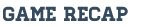 Fenton-Linden Heat hosted Holly-Brandon Red Hawks on Tuesday night. The Heat had 12 individuals score in the 18-0 shutout. The Red Hawks were held to 3 shots on the night and the shutout was shared by Heat goalies, Kyle Bliss and Kaytlyn Couch.
Korryn Smith and Hannah Ludwig were amazing on draws and Kyla Lynch and the D forced plenty of turnovers.
Sarah Reuschlein led the team with 4 goals and 2 assists. Emilee Guertin 1/2; Minna Ramirez 2/0; Olivia Szpak 2/0; Lilly McKee 2/0; lara Kemp 1/1; Drew Follett 1/0; Rachel Smith 1/0; Sam Whaling 1/0; Hannah Ludwig 1/0; Taron Masi 1/0; Holly Fijolek 1/0.
The Heat are now 3-1 overall and 1-0 in the Metro League.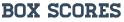 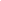 